LCD Tech Team Meeting5/12/20Attendees: Natalie, Mary, Sean, Peggy, Adam, Ken, Phil, Aubin, MattIntroductions and Welcome PeggyNatalie Poremba – Crown Managers Partnership, CoordinatorMary McFazden – MSU, Cooperative Agreement – science outreach and communications, but excited to help in any way possibleSean Finn– Science Coordinator USFWS Region 6 – PI of the LCD – CMP Steering committee memberPeggy Holroyd– Alberta, Landscape and Rec planner, transboundary planning and cumulative effects – has been following the development of LCD projectAdam Collingwood– Geomatic Coordinator for waterton – worked with CMP previouslyKen Sanderson – Mistakiis, GIS guyPhil Matson– Database manager for CMP, Research Coordinator for Flathead Lake Bio StationAubin Douglas– cartography and GIS fellow – USFWS – based in lakewood, CO – working on Lost Trail planningMatt Heller– works with Mary and Sean at USFWS, GIS guy also, cartographer, geospatial work, data mgmt., programming, worked in the Crown in the past (north fork of flathead) – Bozeman, MTProject Area map (see attached map): Leadership Team Decision and debrief (Phil)Based boundary on watersheds at HUC10 level (See figure below)Pitched it to the leadership team last week, and the leadership team accepted it! Action: Phil will send out the GIS layerWe can start to use sciencebaseFeature SelectionGeneral process, guidelines, and criteria (Sean)Our end goal is to use modeling to show us how to get from our current conditions to desired conditions - Using marxan, we will select features that are representative of the entire crown geography – the features will be diverse and can be coarse or fine (ie. Grizzly vs. carnivores) – they may also be ecological processes (ie. Ecological disturbance) – economic features – and cultural featuresWhen we develop this design, it will hopefully be post-pandemic – we have an opportunity to consider what our new normal will look like – it will be important to bring in folks who are experts in sociocultural fieldsCriteria for features:Representative of ecology, social, and cultural aspectsComprehensiveExtent/rangeImpact/importance (ie. Mule deer have recreational importance and bio importance)Context (there may be features we don’t know enough about)Contentiousness – we want it to begin with non-contentious features– after we build trust and go through several phases, we can begin to approach topics that are more contentiousData available data qualityWill it be collected into the future? Is it sporadic?Comprehensive review of various plansWe are scanning through about 50 agency plans throughout the Crown to determine 1. What partners are thinking about in terms of priorities, and 2. what is our collective expertise.So far, grizzly, bull trout, elk, and wolverine are important speciesWe are also looking at when plans mention ecological processes (ie. disturbance), habitats (ie. riparian), social factors (ie. education and cultural resources) or economics (ie. Timber harvest)This review allows us to start by surveying what’s out there and then create a strategy on how to focus inAction: Tech team, If there are additional documents/plans that should be reviewed, please bring them forthHow do we treat landscape features?Our end goal: Create a spatial model that shows where we have conservation opportunity with limited costSteps to get there:1. Understand landscape features (conceptual models – they already exist for many features, and we will not reinvent the wheel, but draw from them)2. Key attributes and indicators; spatial context - what data is needed?3. Measurable objectives – characterize the desired future conditionsIt’s possible that the measurable objectives are not rooted in existing scientific papers (for example, we may not know from scientific literature how many cubs birthed in a year constitutes “very good”) – however, if we are selecting features valued by most everyone on the landscape, it is likely that there will be published science4. Barriers to objectives aka Cost5. Spatial modelsIt’s possible that features may not have data across all jurisdictions – in Marxan, you can run models where areas are subdivided – we may consider doing this if the data demands itThe “baton” will be passed from leadership team to tech team to subject matter experts to analysis team as the process unfoldsNote: This is an iterative process and there is space for adjustment!Management Plan Review: insights so far (Natalie)Some members of the leadership team expressed that they felt overwhelmed looking at the features sheet - Is there a systematic way that we can organize features that might make it easier for the leadership team to digest?We would want to create a system in which we don’t unintentionally cull out species that may be important when considered in conjunction with another – for example, limber pine only has 4 counts, but when combined with the similar whitebark pine (6 counts), it has one of the highest count totals.Combine into larger groupsCarnivores, migrating ungulates, Cool water fish, Use broader categoriesIf we use broad categories, we could use different representative species in different jurisdictionsShow the leadership team only the highlightsSpecies only identified once or twice may not have as much dataIf we pitch a species list and something is missing, people will be vocalFor next steps, Sean and Natalie will come up with a basic structure/draft strategy for categorizing/organizingRecruitment of subject matter expert teamsWe need to start using our network to identify folks who have expertise in sociocultural and economic features - Many of us are bio focused Peggy’s project example of TEK metrics created by Treaty 6 NationIt is hard to engage if funding is not availableRecreation – availability of opportunities and diversity of opportunitiesAction: Tech team, reach out to colleagues who may be experts in social science areasAs we narrow down landscape features, we will want to connect with specific experts (ie. Grizzly experts, riparian experts ) and create ad hoc teams to dive deepExpert participation helps us be more efficient – we won’t have to continually sift through literatureTime Commitment: 5-6 hrs between now and sept (1hr monthly phone call)Some features that seem like they will be selected: cold water salmonids, ungulatesAction: Tech Team, Start thinking about experts in your agency on these topics that could participate in ad hoc expert calls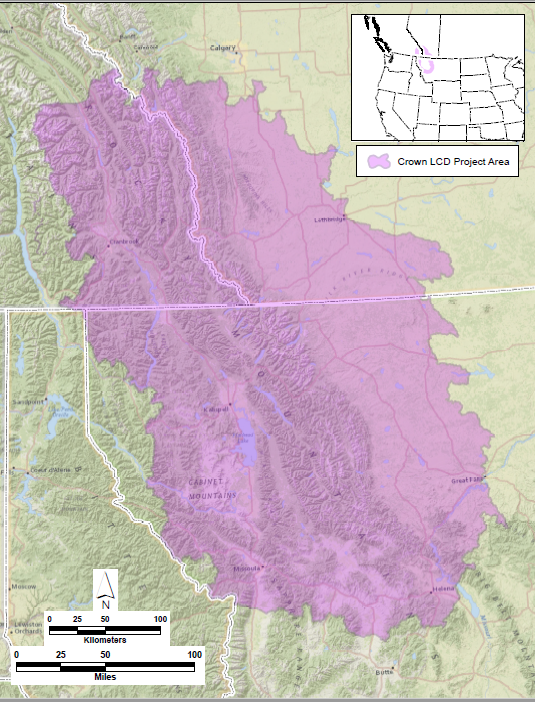 Our Project Boundary!